Действующие лица: КнопочкаВеснушкаПеппи длинный чулокБяка-ЗабиякаВедущаяВедущая: Толи, Саши, Пети, НиныНачинаем юморины!Юмор – это значит смех,Шутка добрая для всех!Юмор – это ты и я-Все веселые друзья!Начнем наш праздник с веселой песни!                            ПЕСНЯ «ПРАЗДНИК-БЕЗОБРАЗНИК»Ведущая: Что за праздник без народа?                   Что за праздник без гостей?                    Выходи, любой, попробуй                   Рассмешить своих друзей!                        Дети стар. гр. рассказывают смешные шутки - Ведущ: Объявляю шутки на полминутки.	Мама: Зачем калоши надеваешь?Сын: Я в них на улицу пойду.Мама: Но, там нет грязи, понимаешь?    Сын: Не бойся мама, я найду.По воде идут круги- ищет щука сапоги,Обежала все базары, осмотрела все товары.Примерять взялась сапог…Спохватилась нету ног.Огорчилась-вот так штука, Не учла, -вздохнула щука,И махнула плавником: Буду плавать босиком!3. Из кладовки мышь плутовка,	Сыр таскала очень ловко,	Только ей несдобровать, 	Кошку я решил позвать.	Мышь таскает сыр и сало,	Кошка есть сметану стала.	Вместе тащат ветчину! Ну и ну!Говорит ослу ослиха,«Тут сегодня очень тихо,Может мы с тобой вдвоемНа два голоса споем?»Услыхав про их затею,Я спешу уйти скорее,Если петь они начнут,Слишком шумно станет тут.Шла коза по мостику,И виляла хвостиком,Зацепила за перила,Прямо в речку угодила.Повар готовил обедИ тут отключили свет.Повар леща беретИ опускает в компот.Бросает в котел поленья,В печку кладет варенье,Угли бьет поварешкой,Мешает суп кочерешкой.Сахар сыплет в бульон-И очень доволен он.То-то был винегрет,Когда починили свет!                                      В зал вбегает Пеппи длинный чулок.Пеппи: Здорово, ребята-клопята! Меня вы узнали? В честь «Веселых вытворяшек» я решила стать доброй и делать всем маленькие… гадости, ой, то есть маленькие радости! Мне доподлинно известно, что в этом зале под одним из стульев спрятан бесценный клад. Собственно, поэтому я и пришла сюда. Давайте найдем его!             Под веселую музыку дети и гости вместе с Пеппи ищут клад (которого нет) под стульями.Пеппи: Ха-ха-ха! Вот вы и попались! Это был вовсе не обман, а первоапрельская шутка! А бесценный клад, который каждый из вас может найти, это дружба, смелость и ловкость. Кто из вас хочет стать ловким и смелым?                                       Дети поднимают руки.                                            ИГРА «ШАРИКИ» - подг.гр.(пара детей зажимает один шарик животами и бегут до финиша, не уронив его)                                    ИГРА «ЗАМЕТИ ШАРИК В ВОРОТА» - 2 мл.гр.Пеппи: А сейчас для вас загадки-обманки! И так, слушайте внимательно!1.Кукарекает  спросонокМилый, добрый ...поросенок петух2.Кто грызёт на ветке шишку?Ну, конечно, это ...мишка белка 3.      Кто с утра в хлеву мычит?Я так думаю, что ...кит  корова4.Кружевную паутинуСплёл искусно ...Буратино  паук5. В курятнике большая драка!Кто зачинщики? Два ...рака петуха6. Очень медленно и тихо По листу ползёт ...зайчиха  улитка7.Нарушая утром тишь,Распевает в роще...мышь  соловей                        ИГРА «ПОЛЗАТЬ НАОБОРОТ» (под дугами спиной назад) – ср.гр. ЭльмирыПеппи: какие все спортивненькие девочки и мальчики! Ой, заболталась я с вами! Мне надо спешить в другую сказку! Там Крокодил Гена и ушастик Чебурашка на день рождение собираются к Ослику Иа, так вот… мне нужно успеть им в коробку из под торта кирпич положить! Вот умора будет!!! Чао!! (убегает)                  Слышится смех, в зал вбегает Кнопочка с шариками!Кнопочка: здравствуйте, ребятишки, Вани, Тани и Маришки! А меня зовут Кнопочка! Вы мою подружку Веснушку не видели?Ведущая: Нет, не видели!Кнопочка: Ну, что честной народ, приуныл?                    Или праздник вам не мил?Кто весел, а кто уж и нос повесил!Всем-всем загадочки! Для разрядочки!За решеткой у ворот стоит огромный бегемот?(Видели или не видели? Спрашивает у детей)За  полями, за лугами ходит курица с рогами?Кони, маленькие кони, до чего забавны пони?На хвостах висят мартышки, то-то рады ребятишки!Полетели вдруг пингвины выше ели и осины?А зеленый крокодил важно по полю ходил!Черноглазая куница – замечательная птица!Ведущая: А дети для тебя песню хотят спеть шуточную.                     ПЕСНЯ «ЕДЕТ-ЕДЕТ ПАРОВОЗ» - 2 мл.гр.                                Появляется Веснушка.Кнопочка: А вот и моя подружка! Явилась – не запылилась!Веснушка: Здравствуйте! А я смотрю, вы ли, не вы ли?Кнопочка: Что вылил? Я ничего не вылил!Веснушка: Да не вылил! Я говорю, вы ли, не вы ли? Кнопочка: Ах, выли! Кто? Они выли? А зачем они выли?Веснушка: да нет же! Я говорю про вас – вы ли, не вы ли?Кнопочка: Нет, я не выл! А вы, ребята, выли? Веснушка, боюсь, что ты один понимаешь, что ты хочешь сказать.Веснушка: Нет, я не одна, а мы…Кнопочка: Кто это мы?Веснушка: Вы, мы, ты, я (показывает)Кнопочка: Кто вымытые? (к детям) Это мы вымытые? А кто же по вашему не мытый? Про кого ты говоришь, не про меня ли?Веснушка: Что променяли? На кого променяли? Кнопочка: я говорю, не про меня ли?Веснушка: Ах, не променяли? А что не променяли?                                                                                       (А. Барто)Ведущая: Хватит, хватит, уважаемые петрушки! Похоже, что вам ни как не разобраться.Кнопочка: ребята, прошу тех, кто любит играть, хлопнуть в ладоши! (дети хлопают)Веснушка: А кто любит мультики, жевательные резинки, пирожное, мороженое? Тоже хлопайте в ладоши!Кнопочка: а кто любит подзатыльники?Веснушка: кому нравится лето? Кто любит загорать?Кнопочка: купаться…в грязной луже? Петь и танцевать?Ведущая: Ну. Что ж, тогда послушайте песню «Четыре таракана и сверчок»                    ПЕСНЯ «ЧЕТЫРЕ ТАРАКАНА И СВЕРЧОК» - подг.гр.Веснушка: И так, а сейчас кто хочет подзарядиться?                                                                                                                    ИГРА «НОС К НОСУ»   (Выходит стар.гр. и сред.гр. Валентины Константиновны)              Раздается свист за дверью. Выбегает Бяка-забияка. Клоуны уходят ненадолго.Бяка: Ой, куда это я попала? Вы кто такие? Что здесь делаете?Ведущая: У нас праздник. А ты кто такая?Бяка: Как, вы не знаете меня?Да ведь я самая, самая!Я – Бяка-забияка!Мальчишки-хулиганы-Мои лучшие друзья!Бяка (поет): Я такая бяка, Бяка-забияка,Целый день плохие делаю дела.На завтрак бью витрины. (грозит правым кулаком)В обед устрою драку. (грозит левым кулаком)Такая жизнь для сердца (кладет руку на сердце, машет ею)Моего мила!Бяка: теперь поняли, кто я такая? Я самая вредная, очень люблю всякие безобразия. А я уже что-то натворила у вас в раздевалке!Ведущая: пойду, посмотрю, что она наделала (выносит спутанные шарфы). Ребята, вы  поможете их распутать?Дети: Да!                             ИГРА «КТО БЫСТРЕЙ РАСПУТАЕТ ШАРФЫ»Ведущая: Больше так не делай, Бяка-забияка!Бяка: А среди вас есть хулиганы? (ходит, ищет)Дети: Нет!Ведущая: У нас ребята дружные, они никогда не ссорятся! Оставайся у нас на празднике, ребята научат тебя дружить!Бяка: спасибо большое, я постараюсь вам понравится.Ведущая: А ребята тебе песню шуточную подарят                                  ПЕСНЯ «МЫШКИ» - ср.гр.Бяка: А за такую песенку я вам вот что подарю. Достает 2 улыбки.                                                ИГРА «ПОЦЕЛУЙ»Детям дает улыбки, они передают улыбки друг другу при этом целуют в щечку друг друга.                                           Заходят клоуны. Один с мячом.    Раздается звонок мобильного. Один из клоунов (Кнопочка)достает мобильник, слушает и говорит в трубку: «Ага, Йес, Окей!...» Потом заканчивает разговор и убирает тел.в карман.Веснушка: Футф-нуты, какие мы крутые!Кнопочка: чего ты, футы-нуты? Тут тебе по телефону, Веснушка, привет послали.Веснушка: кто?Кнопочка: МашаВеснушка: Какая маша?Кнопочка: свинья наша!Веснушка: тьфу!.. ну тебя, болтун!Кнопочка: Да ладно, не сердись! Давай лучше с ребятами поиграем!Веснушка: Давай! Ребята, я буду кидать мячик  кому-нибудь из вас и говорить: «летает» или «прыгает», или «бегает», а вы должны поймать мяч и назвать какую-нибудь птицу, если летает, а если бегает – кошку и т.д.                                        ИГРА «БЕГАЕТ, ПРЫГАЕТ, ЛЕТАЕТ»Клоуны: мы сегодня увидали много выдумщиков здесь,                 Все играли, все плясали, шуток было –                  Всех не счесть!Бяка: Праздник наш продолжить дома           Предлагаю вам, друзья!           Рассмешите папу с мамой,           Пусть смеется вся семья!                                              Для всех групп                                                                                                     Работу выполнила: муз.рук.                                                                                                       Владимирова О.А.                                                                     2012 год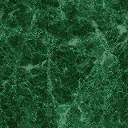 